KENTUCKY MIDDLE SCHOOL MASTERS
BOYS & GIRLS GOLF TOURNAMENT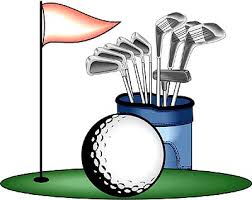 SATURDAY MAY 19, 2018
9:00 a.m. SHOTGUN STARTAT: CROOKED CREEK GOLF CLUB
LONDON, KENTUCKYENTRY FEE 
$ 225.00 per Team (5- players)
$ 50.00 per IndividualOpen to any 5th – 8th graderAwards Boys Division and Girls Division
1st, 2nd Place Team Trophies plus individuals medals
1st – 10th place medalist Tee Shirts and Food for players and Coaches
Only Coaches that have Teams will receive CartsTOURNAMENT LIMITED TO THE FIRST 90 PLAYER’S ENTEREDFor more information contact: 
Ed Morgan Jr. (606) 493-6254
ed.morgan@jackson.kyschools.us KENTUCKY MIDDLE SCHOOL MASTERS
BOYS & GIRLS GOLF TOURNAMENT
May 19, 2018
ENTRY FORMTeam ________________________ Circle one: Girls or Boys             Principal______________________ Coach________________________Principal Phone ___________________________Coach Cell Phone __________________________Coach Email ______________________________Players Name                                           Shirt Size           18 Hole Avg.1.________________________           _________          __________
2.________________________           _________          __________
3.________________________           _________          __________
4.________________________           _________          __________
5.________________________           _________          __________You may enter more than one team and/or individuals.
Players shall be 8th graders or younger.Coach’s Signature ____________________________Principals Signature __________________________Please mail check and entry form to:
Att: Ed Morgan, Jr.
90 John Morgan Road
Annville, Kentucky 40402
